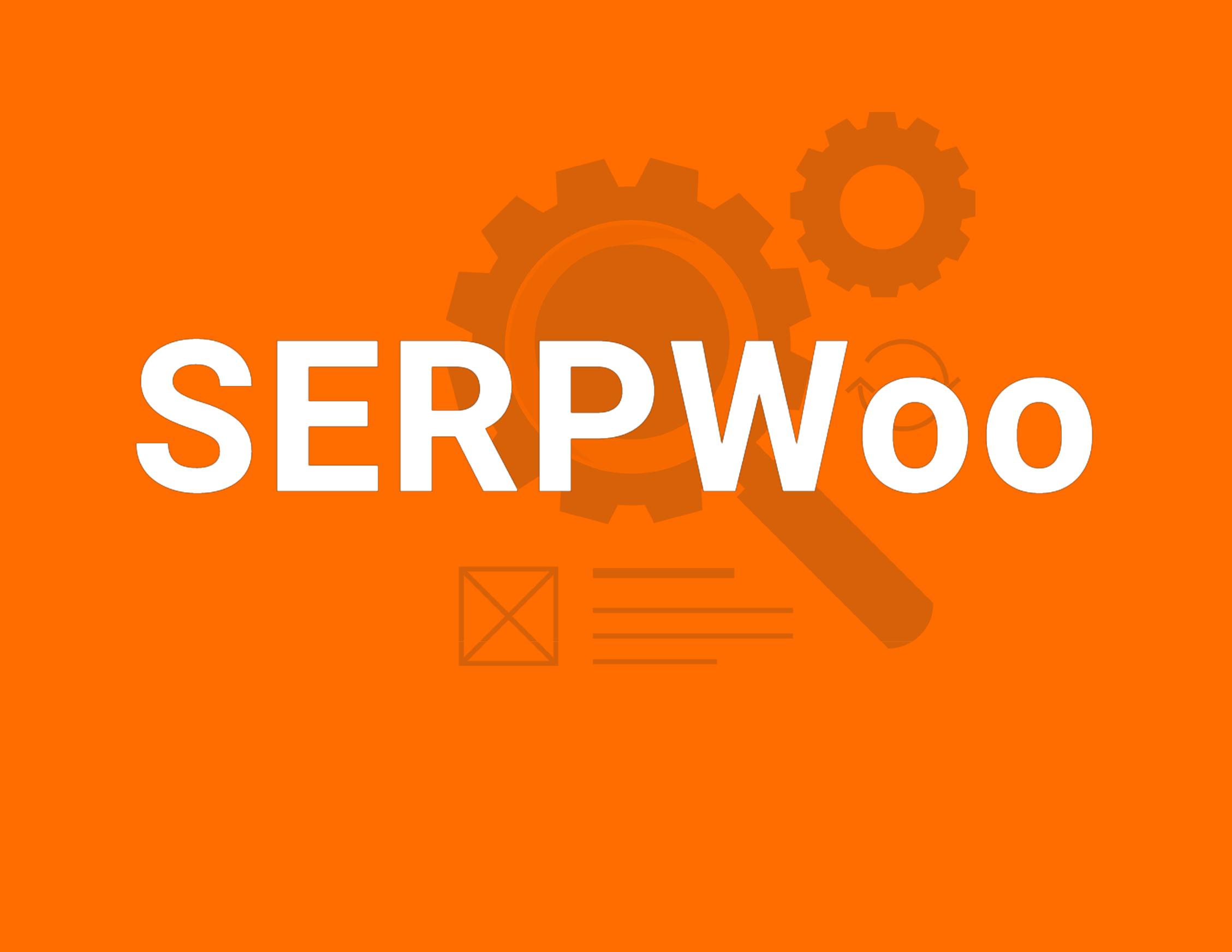 ONLINE REPUTATION MANAGEMENT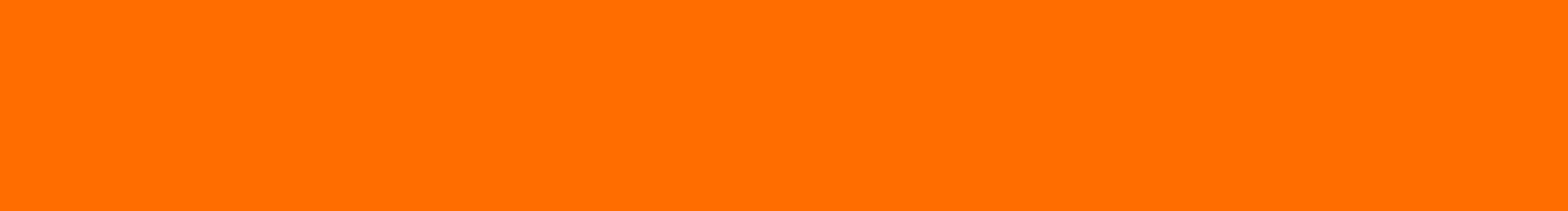 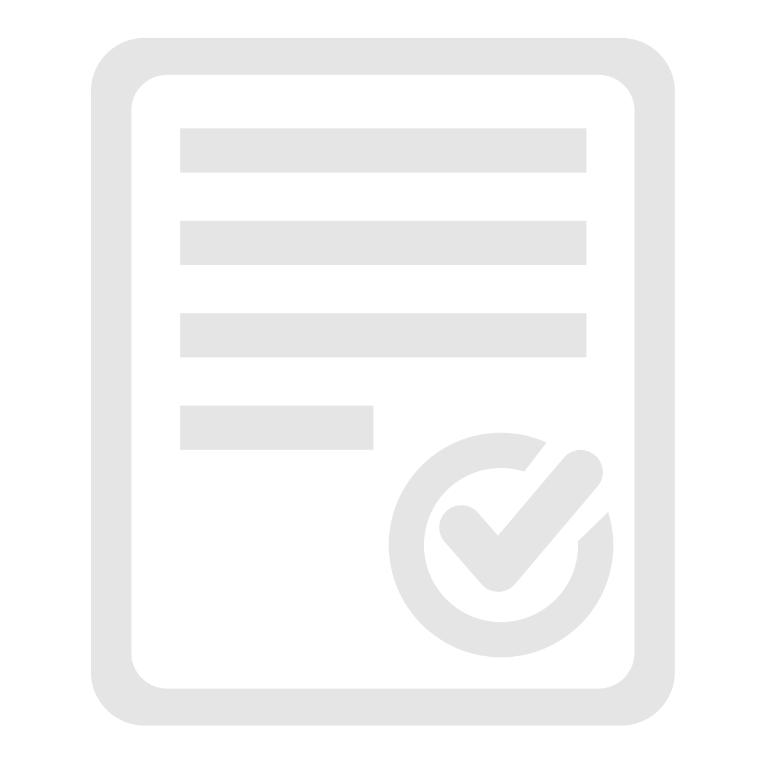 Think of ORM in a positive way (preventive) instead of in a pessimistic way (damage control)It would be ideal, but not always possible, to get on top of your ORM before the negative stuff shows upMake use of ORM to highlight positive things instead of only to obfuscate the negatives about you or your companyNegative results tend to rank higher because people are drawn to them and click them more. Click through rate is a ranking factorIf you have a common name, you will need to take extra steps to differentiate yourself. For example, focusing on optimizing queries like “your name + your field of work” and “your name + your city”For individuals, people usually will search for your name when you are applying for a job, for exampleFor companies, people usually will be looking for product/service reviews and brand reputationEXAMPLES OF RESULTS YOU WILL ENCOUNTERNEGATIVE EXAMPLES: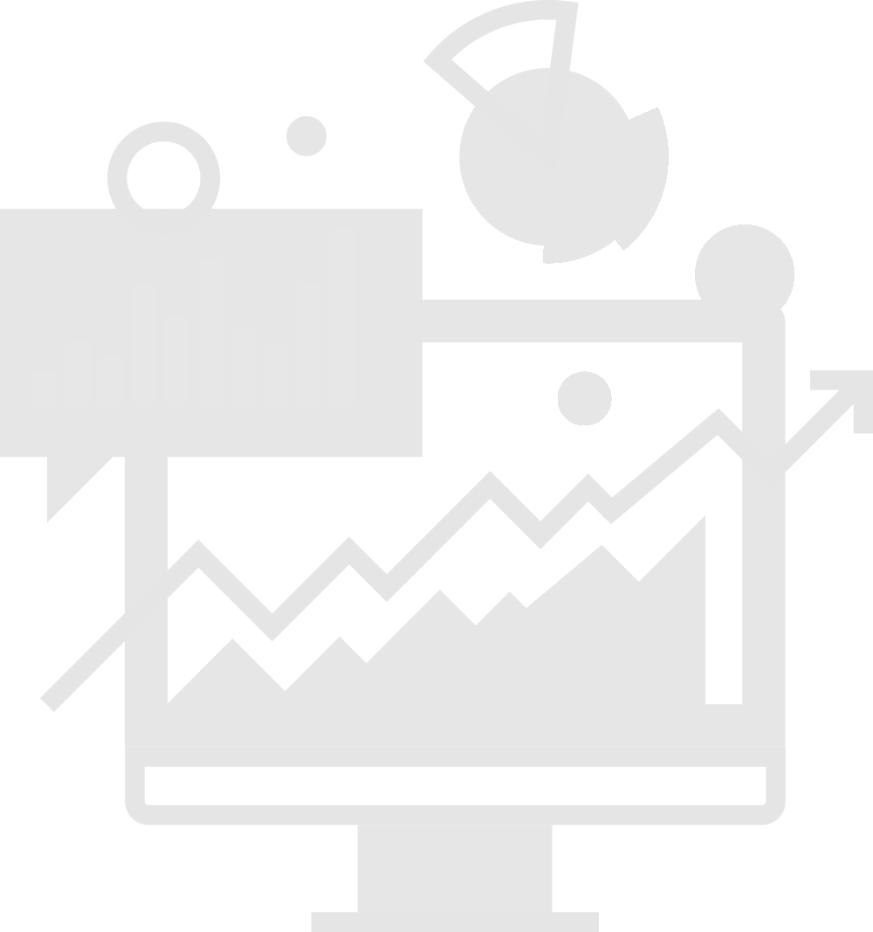 Negative media coverageNegative social media postsNegative/fake reviewsHate sitesScam/rip off pagesGossip sitesNegative public recordsManipulated comparison sitesPOSITIVE EXAMPLES:Positive media coveragePositive social media postsShowing you are part of a teamShowing your accomplishmentsShowing you do volunteer workShowing you provided positive testimonialsYour Youtube Channel.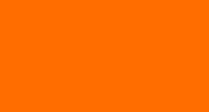 2YOUR ORM BATTLE PLANFocus your efforts on quality instead of quantity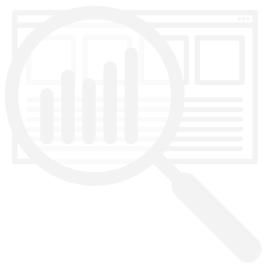 Look up your name, brand and productsAddress criticism as soon as possible, nicely and politelyDelete bad content from pages you controlContact site owners and ask respectfully for bad content removal on websites you do not controlTake legal action when needed to take bad content downSet up profiles on relevant sites that you didn’t alreadyPublish good content about yourself/your brand/productsOptimize your content to rank on the SERP’sShare the good content about you around in social mediaLink to the good content everywhere possibleSet up Google alerts to monitor mentions about you, your brand and your productsAdd keywords to a new Serpwoo ORM projectKeep track of the changes you made and your content3THE AGENCY PERSPECTIVE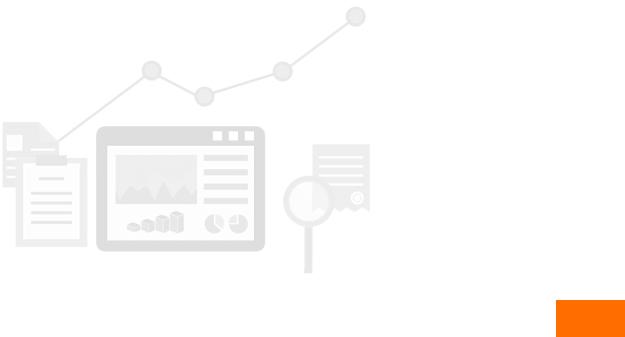 Make sure to take care of your own ORM firstTake the same steps outlined in this guide to do soCheck your client on Serpwoo and generate a personalized report using the report featurePitch preventive ORM to clients with good online reputationPitch damage control to clients who have a bad online reputation, along with preventiveUse Serpwoo to study the SERP’s and track your work on your clients, so you can easily show your progressUse the Tags feature on Serpwoo to keep tabs on movements on the SERP’s about your client’s ORM14